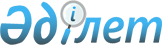 О внесении изменений и дополнения в решение Енбекшильдерского районного маслихата от 23 декабря 2017 года № С-18/2 "О районном бюджете на 2018-2020 годы"Решение маслихата района Биржан сал Акмолинской области от 10 апреля 2018 года № С-23/2. Зарегистрировано Департаментом юстиции Акмолинской области 27 апреля 2018 года № 6589
      Примечание РЦПИ.

      В тексте документа сохранена пунктуация и орфография оригинала.
      В соответствии с пунктом 4 статьи 106 и статьи 109 Бюджетного кодекса Республики Казахстан от 4 декабря 2008 года, подпунктом 1) пункта 1 статьи 6 Закона Республики Казахстан от 23 января 2001 года "О местном государственном управлении и самоуправлении в Республике Казахстан", маслихат района Биржан сал РЕШИЛ:
      1. Внести в решение Енбекшильдерского районного маслихата от 23 декабря 2017 года № С-18/2 "О районном бюджете на 2018 – 2020 годы" (зарегистрировано в Реестре государственной регистрации нормативных правовых актов № 6303, опубликовано 13 января 2018 года в Эталонном контрольном банке нормативных правовых актов Республики Казахстан в электронном виде) следующие изменения и дополнение:
      пункт 1 изложить в новой редакции:
      "1. Утвердить районный бюджет на 2018 – 2020 годы, согласно приложениям 1, 2 и 3 соответственно, в том числе на 2018 год в следующих объемах:
      1) доходы – 3 421 301 тысяч тенге, в том числе:
      налоговые поступления – 1 082 722 тысяч тенге;
      неналоговые поступления – 1 698 тысяч тенге;
      поступления от продажи основного капитала - 1 472 тысяч тенге;
      поступления трансфертов – 2 335 409 тысяч тенге;
      2) затраты – 3 538 434,9 тысяч тенге;
      3) чистое бюджетное кредитование – 10 552 тысяч тенге, в том числе:
      бюджетные кредиты – 14 430 тысяч тенге;
      погашение бюджетных кредитов – 3 878 тысяч тенге;
      4) сальдо по операциям с финансовыми активами – 0 тысяч тенге;
      5) дефицит (профицит) бюджета – - 127 685,9 тысяч тенге;
      6) финансирование дефицита (использование профицита) бюджета – 127 685,9 тысяч тенге.";
      пункты 5, 10 изложить в новой редакции:
      "5. Учесть, что в районном бюджете на 2018 год предусмотрено погашение бюджетных кредитов в республиканский бюджет в сумме 3 878 тысяч тенге.";
      "10. Утвердить резерв местного исполнительного органа на 2018 год в сумме 20 025 тысяч тенге.";
      дополнить пунктом 13-1 следующего содержания:
      "13-1. Учесть, что в составе расходов районного бюджета на 2018 год, предусмотрены целевые трансферты бюджету города, сельского округа согласно приложению 9.";
      приложение 1, 6, 7 к указанному решению изложить в новой редакции согласно приложениям 1, 2, 3;
      указанное решение дополнить приложением 9 согласно приложением 4 к настоящему решению.
      2. Настоящее решение вступает в силу со дня государственной регистрации в Департаменте юстиции Акмолинской области и вводится в действие с 1 января 2018 года.
      "СОГЛАСОВАНО"
      "10" апреля 2018 года Районный бюджет на 2018 год Целевые трансферты из областного бюджета на 2018 год Затраты по программам аппарата акима района в городе, города районного значения, поселка, села, сельского округа
      продолжение таблицы:
      продолжение таблицы: Целевые трансферты из районного бюджета бюджету города, сельского округа на 2018 год
					© 2012. РГП на ПХВ «Институт законодательства и правовой информации Республики Казахстан» Министерства юстиции Республики Казахстан
				
      Председатель сессии
районного маслихата

Т.Маркова

      Секретарь районного
маслихата

С.Шауенов

      Исполняющий обязанности
акима района Биржан сал
Акмолинской области

Е.Сабиров
Приложение 1
к решению маслихата района
Биржан сал
от 10 апреля 2018 года
№ С-23/2Приложение 1
к решению Енбекшильдерского
районного маслихата
от 23 декабря 2017 года
№ С-18/2
Категория
Категория
Категория
Категория
Сумма тысяч тенге
Класс
Класс
Класс
Сумма тысяч тенге
Подкласс
Подкласс
Сумма тысяч тенге
Наименование
Сумма тысяч тенге
1
2
3
4
5
1. Доходы
3421301
1
Налоговые поступления
1082722
1
Подоходный налог 
6395
2
Индивидуальный подоходный налог
6395
3
Социальный налог
330323
1
Социальный налог
330323
4
Налоги на собственность
688218
1
Налоги на имущество
652453
3
Земельный налог
6780
4
Налог на транспортные средства
24485
5
Единый земельный налог
4500
5
Внутренние налоги на товары, работы и услуги
55030
2
Акцизы
1625
3
Поступления за использование природных и других ресурсов
43100
4
Сборы за ведение предпринимательской и профессиональной деятельности 
10305
8
Обязательные платежи, взимаемые за совершение юридически значимых действий и (или) выдачу документов уполномоченными на то государственными органами или должностными лицами
2756
1
Государственная пошлина
2756
2
Неналоговые поступления
1698
1
Доходы от государственной собственности
1005
5
Доходы от аренды имущества, находящегося в государственной собственности
1000
7
Вознаграждения по кредитам, выданным из государственного бюджета
5
6
Прочие неналоговые поступления
693
1
Прочие неналоговые поступления
693
3
Поступления от продажи основного капитала
1472
1
Продажа государственного имущества, закрепленного за государственными учреждениями
800
1
Продажа государственного имущества, закрепленного за государственными учреждениями
800
3
Продажа земли и нематериальных активов
672
1
Продажа земли
672
4
Поступления трансфертов
2335409
2
Трансферты из вышестоящих органов государственного управления
2335409
2
Трансферты из областного бюджета
2335409
Функциональная группа
Функциональная группа
Функциональная группа
Функциональная группа
Функциональная группа
Сумма тысяч тенге
Функциональная подгруппа
Функциональная подгруппа
Функциональная подгруппа
Функциональная подгруппа
Сумма тысяч тенге
Администратор бюджетных программ
Администратор бюджетных программ
Администратор бюджетных программ
Сумма тысяч тенге
Программа
Программа
Сумма тысяч тенге
Наименование
Сумма тысяч тенге
II. Затраты
3538434,9
01
Государственные услуги общего характера
416108,2
1
Представительные, исполнительные и другие органы, выполняющие общие функции государственного управления
306471
112
Аппарат маслихата района (города областного значения)
18301
001
Услуги по обеспечению деятельности маслихата района (города областного значения)
18301
122
Аппарат акима района (города областного значения)
109811,7
001
Услуги по обеспечению деятельности акима района (города областного значения)
83521,7
003
Капитальные расходы государственного органа
26290
123
Аппарат акима района в городе, города районного значения, поселка, села, сельского округа
178358,3
001
Услуги по обеспечению деятельности акима района в городе, города районного значения, поселка, села, сельского округа
159238,3
022
Капитальные расходы государственного органа
19120
2
Финансовая деятельность
1295,2
459
Отдел экономики и финансов района (города областного значения)
1295,2
003
Проведение оценки имущества в целях налогообложения
495,2
010
Приватизация, управление коммунальным имуществом, постприватизационная деятельность и регулирование споров, связанных с этим
800
9
Прочие государственные услуги общего характера
108342
459
Отдел экономики и финансов района (города областного значения)
26256
001
Услуги по реализации государственной политики в области формирования и развития экономической политики, государственного планирования, исполнения бюджета и управления коммунальной собственностью района (города областного значения)
25756
015
Капитальные расходы государственного органа
500
458
Отдел жилищно-коммунального хозяйства, пассажирского транспорта и автомобильных дорог района (города областного значения)
73799
001
Услуги по реализации государственной политики на местном уровне в области жилищно-коммунального хозяйства, пассажирского транспорта и автомобильных дорог
26634
013
Капитальные расходы государственного органа
4116
113
Целевые текущие трансферты из местных бюджетов
43049
494
Отдел предпринимательства и промышленности района (города областного значения)
8287
001
Услуги по реализации государственной политики на местном уровне в области развития предпринимательства и промышленности
8287
02
Оборона
7112
1
Военные нужды
2272
122
Аппарат акима района (города областного значения)
2272
005
Мероприятия в рамках исполнения всеобщей воинской обязанности
2272
2
Организация работы по чрезвычайным ситуациям
4840
122
Аппарат акима района (города областного значения)
4840
006
Предупреждение и ликвидация чрезвычайных ситуаций масштаба района (города областного значения)
4540
007
Мероприятия по профилактике и тушению степных пожаров районного (городского) масштаба, а также пожаров в населенных пунктах, в которых не созданы органы государственной противопожарной службы
300
03
Общественный порядок, безопасность, правовая, судебная, уголовно-исполнительная деятельность
424
9
Прочие услуги в области общественного порядка и безопасности
424
458
Отдел жилищно-коммунального хозяйства, пассажирского транспорта и автомобильных дорог района (города областного значения)
424
021
Обеспечение безопасности дорожного движения в населенных пунктах
424
04
Образование
2231462,6
1
Дошкольное воспитание и обучение
110013
464
Отдел образования района (города областного значения)
110013
009
Обеспечение деятельности организаций дошкольного воспитания и обучения
51122
040
Реализация государственного образовательного заказа в дошкольных организациях образования
58891
2
Начальное, основное среднее и общее среднее образование
1904565
464
Отдел образования района (города областного значения)
1515134
003
Общеобразовательное обучение
1489076
006
Дополнительное образование для детей
26058
465
Отдел физической культуры и спорта района (города областного значения)
29431
017
Дополнительное образование для детей и юношества по спорту
29431
472
Отдел строительства, архитектуры и градостроительства района (города областного значения)
360000
022
Строительство и реконструкция объектов начального, основного, среднего и общего среднего образования
360000
4
Техническое и профессиональное, послесреднее образование
23334
464
Отдел образования района (города областного значения)
23334
018
Организация профессионального обучения
23334
9
Прочие услуги в области образования
193550,6
464
Отдел образования района (города областного значения)
193550,6
001
Услуги по реализации государственной политики на местном уровне в области образования
12771
005
Приобретение и доставка учебников, учебно-методических комплексов для государственных учреждений образования района (города областного значения)
30241
007
Проведение школьных олимпиад, внешкольных мероприятий и конкурсов районного (городского) масштаба
1698
015
Ежемесячные выплаты денежных средств опекунам (попечителям) на содержание ребенка-сироты (детей-сирот), и ребенка (детей), оставшегося без попечения родителей 
11118
067
Капитальные расходы подведомственных государственных учреждений и организаций
137722,6
06
Социальная помощь и социальное обеспечение
145656,7
1
Социальное обеспечение
26554
451
Отдел занятости и социальных программ района (города областного значения)
26554
005
Государственная адресная социальная помощь
26554
2
Социальная помощь
94751,1
451
Отдел занятости и социальных программ района (города областного значения)
94751,1
002
Программа занятости
27178
006
Оказание жилищной помощи
2910
007
Социальная помощь отдельным категориям нуждающихся граждан по решениям местных представительных органов
12605
010
Материальное обеспечение детей-инвалидов, воспитывающихся и обучающихся на дому
272
015
Территориальные центры социального обслуживания пенсионеров и инвалидов
22430
017
Обеспечение нуждающихся инвалидов обязательными гигиеническими средствами и предоставление услуг специалистами жестового языка, индивидуальными помощниками в соответствии с индивидуальной программой реабилитации инвалида
6777
023
Обеспечение деятельности центров занятости населения
22579,1
9
Прочие услуги в области социальной помощи и социального обеспечения
24351,6
451
Отдел занятости и социальных программ района (города областного значения)
24351,6
001
Услуги по реализации государственной политики на местном уровне в области обеспечения занятости и реализации социальных программ для населения
18122,6
011
Оплата услуг по зачислению, выплате и доставке пособий и других социальных выплат
292
050
Реализация Плана мероприятий по обеспечению прав и улучшению качества жизни инвалидов в Республике Казахстан на 2012 – 2018 годы
3759
054
Размещение государственного социального заказа в неправительственных организациях
1813
067
Капитальные расходы подведомственных государственных учреждений и организаций
365
07
Жилищно-коммунальное хозяйство
159367
1
Жилищное хозяйство
91199
458
Отдел жилищно-коммунального хозяйства, пассажирского транспорта и автомобильных дорог района (города областного значения)
28304
003
Организация сохранения государственного жилищного фонда
28304
472
Отдел строительства, архитектуры и градостроительства района (города областного значения)
62895
003
Проектирование и (или) строительство, реконструкция жилья коммунального жилищного фонда 
60000
098
Приобретение жилья коммунального жилищного фонда
2895
2
Коммунальное хозяйство
58393
123
Аппарат акима района в городе, города районного значения, поселка, села, сельского округа
10683
014
Организация водоснабжения населенных пунктов
10683
458
Отдел жилищно-коммунального хозяйства, пассажирского транспорта и автомобильных дорог района (города областного значения)
38890
012
Функционирование системы водоснабжения и водоотведения
19527
026
Организация эксплуатации тепловых сетей, находящихся в коммунальной собственности районов (городов областного значения)
19363
472
Отдел строительства, архитектуры и градостроительства района (города областного значения
8820
058
Развитие системы водоснабжения и водоотведения в сельских населенных пунктах
8820
3
Благоустройство населенных пунктов
9775
123
Аппарат акима района в городе, города районного значения, поселка, села, сельского округа
4375
009
Обеспечение санитарии населенных пунктов
3751
011
Благоустройство и озеленение населенных пунктов
624
458
Отдел жилищно-коммунального хозяйства, пассажирского транспорта и автомобильных дорог района (города областного значения)
5400
016
Обеспечение санитарии населенных пунктов
3400
018
Благоустройство и озеленение населенных пунктов
2000
08
Культура, спорт, туризм и информационное пространство
216044,8
1
Деятельность в области культуры
97223
123
Аппарат акима района в городе, города районного значения, поселка, села, сельского округа
3000
006
Поддержка культурно-досуговой работы на местном уровне 
3000
455
Отдел культуры и развития языков района (города областного значения)
94223
003
Поддержка культурно-досуговой работы
94223
2
Спорт
35825
465
Отдел физической культуры и спорта района (города областного значения)
35825
001
Услуги по реализации государственной политики на местном уровне в сфере физической культуры и спорта
15758
004
Капитальные расходы государственного органа
9938
006
Проведение спортивных соревнований на районном (города областного значения) уровне
2246
007
Подготовка и участие членов сборных команд района (города областного значения) по различным видам спорта на областных спортивных соревнованиях
7664
032
Капитальные расходы подведомственных государственных учреждений и организаций
219
3
Информационное пространство
51667,8
455
Отдел культуры и развития языков района (города областного значения)
43667,8
006
Функционирование районных (городских) библиотек
38596
007
Развитие государственного языка и других языков народа Казахстана
5071,8
456
Отдел внутренней политики района (города областного значения)
8000 
002
Услуги по проведению государственной информационной политики
8000
9
Прочие услуги по организации культуры, спорта, туризма и информационного пространства
31329
455
Отдел культуры и развития языков района (города областного значения)
13411
001
Услуги по реализации государственной политики на местном уровне в области развития языков и культуры
12202
010
Капитальные расходы государственного органа
119
032
Капитальные расходы подведомственных государственных учреждений и организаций
1090
456
Отдел внутренней политики района (города областного значения)
17918
001
Услуги по реализации государственной политики на местном уровне в области информации, укрепления государственности и формирования социального оптимизма граждан
11671
003
Реализация мероприятий в сфере молодежной политики
6247
10
Сельское, водное, лесное, рыбное хозяйство, особо охраняемые природные территории, охрана окружающей среды и животного мира, земельные отношения
112154
1
Сельское хозяйство
92671
462
Отдел сельского хозяйства района (города областного значения) 
19635
001
Услуги по реализации государственной политики на местном уровне в сфере сельского хозяйства 
14135
006
Капитальные расходы государственного органа
5500
472
Отдел строительства, архитектуры и градостроительства района (города областного значения)
9150
010
Развитие объектов сельского хозяйства
9150
473
Отдел ветеринарии района (города областного значения)
63886
001
Услуги по реализации государственной политики на местном уровне в сфере ветеринарии
12613
007
Организация отлова и уничтожения бродячих собак и кошек
1060
047
Возмещение владельцам стоимости обезвреженных (обеззараженных) и переработанных без изъятия животных, продукции и сырья животного происхождения, представляющих опасность для здоровья животных и человека
2100
010
Проведение мероприятий по идентификации сельскохозяйственных животных
364
011
Проведение противоэпизоотических мероприятий
47749
6
Земельные отношения
14973
463
Отдел земельных отношений района (города областного значения)
14973
001
Услуги по реализации государственной политики в области регулирования земельных отношений на территории района (города областного значения)
10573
006
Землеустройство, проводимое при установлении границ районов, городов областного значения, районного значения, сельских округов, поселков, сел
4400
9
Прочие услуги в области сельского, водного, лесного, рыбного хозяйства, охраны окружающей среды и земельных отношений
4510
459
Отдел экономики и финансов района (города областного значения)
4510
099
Реализация мер по оказанию социальной поддержки специалистов
4510
11
Промышленность, архитектурная, градостроительная и строительная деятельность
17954
2
Архитектурная, градостроительная и строительная деятельность
17954
472
Отдел строительства, архитектуры и градостроительства района (города областного значения)
17954
001
Услуги по реализации государственной политики в области строительства, архитектуры и градостроительства на местном уровне
17954
12
Транспорт и коммуникации
47234
1
Автомобильный транспорт
47234
123
Аппарат акима района в городе, города районного значения, поселка, села, сельского округа
562
013
Обеспечение функционирования автомобильных дорог в городах районного значения, поселках, селах, сельских округах
562
458
Отдел жилищно-коммунального хозяйства, пассажирского транспорта и автомобильных дорог района (города областного значения)
46672
023
Обеспечение функционирования автомобильных дорог 
46672
13
Прочие
28928
3
Поддержка предпринимательской деятельности и защита конкуренции
92
494
Отдел предпринимательства и промышленности района (города областного значения)
92
006
Поддержка предпринимательской деятельности
92
9
Прочие
28836
123
Аппарат акима района в городе, города районного значения, поселка, села, сельского округа
8811
040
Реализация мер по содействию экономическому развитию регионов в рамках Программы развития регионов до 2020 года
8811
459
Отдел экономики и финансов района (города областного значения)
20025
012
Резерв местного исполнительного органа района (города областного значения)
20025
14
Обслуживание долга
5
1
Обслуживание долга
5
459
Отдел экономики и финансов района (города областного значения)
5
021
Обслуживание долга местных исполнительных органов по выплате вознаграждений и иных платежей по займам из областного бюджета
5
15
Трансферты
155984,6
1
Трансферты
155984,6
459
Отдел экономики и финансов района (города областного значения)
155984,6
038
Субвенции
38381
024
Целевые текущие трансферты из нижестоящего бюджета на компенсацию потерь вышестоящего бюджета в связи с изменением законодательства
105694
051
Трансферты органам местного самоуправления
11703
006
Возврат неиспользованных (недоиспользованных) целевых трансфертов
206,6
III. Чистое бюджетное кредитование
10552
Бюджетные кредиты
14430
10
Сельское, водное, лесное, рыбное хозяйство, особо охраняемые природные территории, охрана окружающей среды и животного мира, земельные отношения
14430
9
Прочие услуги в области сельского, водного, лесного, рыбного хозяйства, охраны окружающей среды и земельных отношений
14430
459
Отдел экономики и финансов района (города областного значения)
14430
018
Бюджетные кредиты для реализации мер социальной поддержки специалистов
14430
5
Погашение бюджетных кредитов
3878
1
Погашение бюджетных кредитов
3878
1
Погашение бюджетных кредитов, выданных из государственного бюджета
3878
IV. Сальдо по операциям с финансовыми активами 
0
V. Дефицит (профицит) бюджета 
-127685,9
VI. Финансирование дефицита (использование профицита) бюджета
127685,9
7
Поступление займов
14430
1
Внутренние государственные займы
14430
2
Договоры займа
14430
16
Погашение займов
3878
1
Погашение займов
3878
459
Отдел экономики и финансов района (города областного значения)
3878
005
Погашение долга местного исполнительного органа перед вышестоящим бюджетом
3878
8
Используемые свободные остатки
117133,9
1
Остатки бюджетных средств
117133,9
1
Свободные остатки бюджетных средств
117133,9
01
Свободные остатки бюджетных средств
117133,9Приложение 2
к решению маслихата района
Биржан сал
от 10 апреля 2018 года
№ С-23/2Приложение 6
к решению Енбекшильдерского
районного маслихата
от 23 декабря 2017 года
№ С-18/2
Наименование
Сумма тысяч тенге
1
2
Всего 
482081
Целевые текущие трансферты
122081
в том числе:
Отдел образования района (города областного значения)
33333
На приобретение блочно-модульных котельных для объекта образования
19052
На приобретение школьных автобусов для объектов образования
14281
Отдел занятости и социальных программ района (города областного значения)
11876
По возмещению расходов по найму жилья для переселенцев и оралманов
542
На реализацию краткосрочного профессионального обучения
11357
Отдел ветеринарии района (города областного значения)
49849
На возмещение стоимости сельскохозяйственных животных (крупного и мелкого рогатого скота) больных бруцеллезом направляемых на санитарный убой
2100
На проведение противоэпизоотических мероприятий 
47749
Отдел жилищно-коммунального хозяйства, пассажирского транспорта и автомобильных дорог района (города областного значения)
27000
На текущий ремонт улично-дорожной сети города Степняк
27000
Целевые трансферты на развитие 
360000
в том числе:
Отдел строительства, архитектуры и градостроительства района (города областного значения)
360000
На строительство средней школы на 80 мест в селе Невское
360000Приложение 3
к решению маслихата района
Биржан сал
от 10 апреля 2018 года
№ С-23/2Приложение 7
к решению Енбекшильдерского
районного маслихата
от 23 декабря 2017 года
№ С-18/2
Функциональная группа 
Функциональная группа 
Функциональная группа 
Функциональная группа 
Функциональная группа 
Сумма тысяч тенге
Функциональная подгруппа
Функциональная подгруппа
Функциональная подгруппа
Функциональная подгруппа
Сумма тысяч тенге
Администратор бюджетных программ
Администратор бюджетных программ
Администратор бюджетных программ
Сумма тысяч тенге
Программа
Программа
Сумма тысяч тенге
Наименование
Сумма тысяч тенге
Затраты 
205789,3
1
Государственные услуги общего характера
178358,3
01
Представительные, исполнительные и другие органы, выполняющие общие функции государственного управления
178358,3
123
Аппарат акима района в городе, города районного значения, поселка, села, сельского округа
178358,3
001
Услуги по обеспечению деятельности акима района в городе, города районного значения, поселка, села, сельского округа
159238,3
022
Капитальные расходы государственного органа
19120
7
Жилищно-коммунальное хозяйство
15058
02
Коммунальное хозяйство
10683
123
Аппарат акима района в городе, города районного значения, поселка, села, сельского округа
10683
014
Организация водоснабжения населенных пунктов
10683
03
Благоустройство населенных пунктов
4375
123
Аппарат акима района в городе, города районного значения, поселка, села, сельского округа
4375
009
Обеспечение санитарии населенных пунктов
3751
011
Благоустройство и озеленение населенных пунктов
624
8
Культура, спорт, туризм и информационное пространство
3000
01
Деятельность в области культуры
3000
123
Аппарат акима района в городе, города районного значения, поселка, села, сельского округа
3000
006
Поддержка культурно-досуговой работы на местном уровне
3000
12
Транспорт и коммуникации
562
01
Автомобильный транспорт
562
123
Аппарат акима района в городе, города районного значения, поселка, села, сельского округа
562
013
Обеспечение функционирования автомобильных дорог в городах районного значения, поселках, селах, сельских округах
562
13
Прочие 
8811
9
Прочие 
8811
123
Аппарат акима района в городе, города районного значения, поселка, села, сельского округа
8811
040
Реализация мер по содействию экономическому развитию регионов в рамках Программы развития регионов до 2020 года
8811
в том числе по селам и сельским округам
в том числе по селам и сельским округам
в том числе по селам и сельским округам
в том числе по селам и сельским округам
в том числе по селам и сельским округам
в том числе по селам и сельским округам
село Заозерное
Валихановский сельский округ
Енбекшильдерский сельский округ
село Краснофлотское
Донской сельский округ
Ульгинский сельский округ
29262
14431
15504
14384
19950
16231
28939
10914
10795
14090
18665
14644
28939
10914
10795
14090
18665
14644
28939
10914
10795
14090
18665
14644
24816
10727
10795
9967
14494
14444
4123
187
0
4123
4171
200
0
180
3751
0
0
0
0
180
0
0
0
0
0
180
0
0
0
0
0
180
0
0
0
0
0
0
3751
0
0
0
0
0
3751
0
0
0
0
0
3751
0
0
0
0
3000
0
0
0
0
0
3000
0
0
0
0
0
3000
0
0
0
0
0
3000
0
0
0
0
0
0
0
0
0
0
0
0
0
0
0
0
0
0
0
0
0
0
0
0
0
0
0
0
323
337
958
294
1285
1587
323
337
958
294
1285
1587
323
337
958
294
1285
1587
323
337
958
294
1285
1587
в том числе по селам и сельским округам
в том числе по селам и сельским округам
в том числе по селам и сельским округам
в том числе по селам и сельским округам
в том числе по селам и сельским округам
в том числе по селам и сельским округам
в том числе по селам и сельским округам
село Мамай
Заураловский сельский округ
Баймырзинский сельский округ
село Кенащи
Аксуский сельский округ
Ангалбатырский сельский округ
Бирсуатский сельский округ
9515
14609,3
26024
13718
7624
11697
12840
8567
13798,3
14858
13371
6810
10864
12043
8567
13798,3
14858
13371
6810
10864
12043
8567
13798,3
14858
13371
6810
10864
12043
8315
13424,3
14608
9061
6810
10108
11669
252
374
250
4310
0
756
374
624
0
10503
0
0
0
0
0
0
10503
0
0
0
0
0
0
10503
0
0
0
0
0
0
10503
0
0
0
0
624
0
0
0
0
0
0
624
0
0
0
0
0
0
624
0
0
0
0
0
0
0
0
0
0
0
0
0
0
0
0
0
0
0
0
0
0
0
0
0
0
0
0
0
0
0
0
0
0
0
0
0
0
562
0
0
0
0
0
0
562
0
0
0
0
0
0
562
0
0
0
0
0
0
562
0
0
324
811
663
347
252
833
797
324
811
663
347
252
833
797
324
811
663
347
252
833
797
324
811
663
347
252
833
797Приложение 4
к решению маслихата района
Биржан сал
от 10 апреля 2018 года
№ С-23/2Приложение 9
к решению Енбекшильдерского
районного маслихата
от 23 декабря 2017 года
№ С-18/2
Наименование
Сумма тысяч тенге
1
2
Всего
43049
Целевые текущие трансферты
43049
Отдел жилищно-коммунального хозяйства, пассажирского транспорта и автомобильных дорог района (города областного значения)
43049
На текущий ремонт дорог по улице Биржан сал города Степняк
3384,6
На текущий ремонт тротуаров по городу Степняк 
6955,2
На текущий ремонт тротуаров по улице Наурызбай батыра города Степняк
8377,9
На текущий ремонт покрытия парковки Дома культуры имени Биржан сал города Степняк
4176
На замену светильников ртутно-консольного уличного освещения на энергосберегающие по улицам Биржан сал и Наурызбай батыра города Степняк
6412,7
На декоративно-световое, художественное оформление города Степняк
1667,4
На текущий ремонт центральной площади города Степняк
3340,3
На благоустройство треугольника по улице Биржан сал города Степняк
1197,9
На установку ограждения по улице Биржан сал города Степняк
7537